Colégio  Nunes  Moraes – Dedicação e CompromissoATIVIDADE DOMICILIAR – 1º ANO     DATA:  24/03/2020 ALUNO(A) _________________________________________________________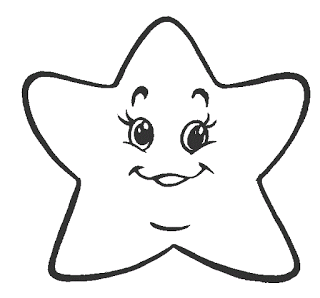 01) COMPLETE O ALFABETO COM AS LETRAS QUE ESTÃO FALTANDO, USANDO O ALFABETO MAIÚSCULO CURSIVO.02) ESCREVA AS PALAVRAS NA ORDEM ALFABÉTICA.03) LIGUE CADA LETRA AS SUAS DIVERSAS FORMAS DE ESCRITA.B                                                                                                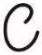 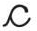  J                                                  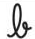 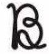 C                                                                                                                                                                                              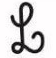 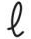 L                                                                                              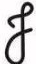 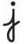 04) LEIA AS PALAVRAS E ESCREVA O NOME DAS FIGURAS.05) SEPARE AS SÍLABAS DAS PALAVRAS.06) FORME CINCO PALAVRAS USANDO AS SÍLABAS ABAIXO.____________________________________________________________07) CIRCULE AS VOGAIS DAS PALAVRAS.08) FAÇA O DESENHO QUE REPRESENTA CADA PALAVRA ABAIXO.    QUE  DEUS  NOS LIVRE  DO MAL. LOGO ESTAREMOS JUNTOS.ADGHIKMNQTVWXYCABELOBELOANELDADOCOCADA             CADEADO                BIGODECANECA              TIGELA                    CABIDE 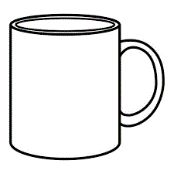 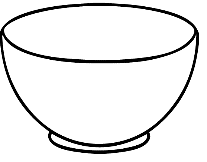 BOLABONECACANUDOANELFACABO    -    FA    -   LO  -   DA   -    CAT I G E L A C A L A D OL U V ALOBOBOCADADO